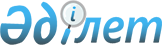 О внесении изменений в решение маслихата района Бәйтерек от 21 декабря 2023 года № 10-18 "О бюджете Рубежинского сельского округа района Бәйтерек на 2024-2026 годы"Решение маслихата района Бәйтерек Западно-Казахстанской области от 5 марта 2024 года № 12-18
      Маслихат района Бәйтерек РЕШИЛ:
      1. Внести в решение маслихата района Бәйтерек от 21 декабря 2023 года № 10-18 "О бюджете Рубежинского сельского округа района Бәйтерек на 2024-2026 годы" следующие изменения:
      пункт 1 изложить в следующей редакции:
      "1. Утвердить бюджет Рубежинского сельского округа на 2024-2026 годы согласно пункт 1пункт 1, 2 и 3 соответственно, в том числе на 2024 год в следующих объемах:
      1) доходы – 49 159 тысяча тенге:
      налоговые поступления – 5 530 тысячи тенге;
      неналоговые поступления – 0 тенге;
      поступления от продажи основного капитала – 0 тенге;
      поступления трансфертов – 43 629 тысяч тенге;
      2) затраты – 51 526 тысяча тенге;
      3) чистое бюджетное кредитование – 0 тенге:
      бюджетные кредиты – 0 тенге;
      погашение бюджетных кредитов – 0 тенге;
      4) сальдо по операциям с финансовыми активами – 0 тенге:
      приобретение финансовых активов – 0 тенге;
      поступления от продажи финансовых активов государства – 0 тенге;
      5) дефицит (профицит) бюджета – - 2367 тысяч тенге;
      6) финансирование дефицита (использование профицита) бюджета –  2367 тысяч тенге:
      поступления займов – 0 тенге;
      погашение займов – 0 тенге;
      используемые остатки бюджетных средств – 2367 тысяч тенге.";
      приложение 1 к указанному решению изложить в новой редакции согласно приложению к настоящему решению.
      2. Настоящее решение вводится в действие с 1 января 2024 года. Бюджет Рубежинского сельского округа на 2024 год
      тысяч тенге
					© 2012. РГП на ПХВ «Институт законодательства и правовой информации Республики Казахстан» Министерства юстиции Республики Казахстан
				
      Председатель маслихата

Н. Хайруллин
Приложение
к решению маслихата
района Бәйтерек
от 5 марта 2024 года
№ 12-18Приложение 1
к решению маслихата
района Бәйтерек
от 21 декабря 2023 года
№ 10-18
Категория
Категория
Категория
Категория
Категория
Категория
Сумма
Класс
Класс
Класс
Класс
Класс
Сумма
Подкласс
Подкласс
Подкласс
Подкласс
Сумма
Специфика
Специфика
Специфика
Сумма
Наименование
Сумма
1) Доходы
49 159
1
Налоговые поступления
5 530
01
Подоходный налог
2 240
2
Индивидуальный подоходный налог
2 240
04
Hалоги на собственность
3 275
1
Hалоги на имущество
95
3
Земельный налог
66
4
Hалог на транспортные средства
3 114
5
Единый земельный налог
0
05
Внутренние налоги на товары, работы и услуги
15
3
Поступления за использование природных и других ресурсов
15
2
Неналоговые поступления
0
01
Доходы от государственной собственности
0
5
Доходы от аренды имущества, находящегося в государственной собственности
0
3
Поступления от продажи основного капитала
0
4
Поступления трансфертов
43 629
02
Трансферты из вышестоящих органов государственного управления
43 629
3
Трансферты из районного (города областного значения) бюджета
43 629
Функциональная группа
Функциональная группа
Функциональная группа
Функциональная группа
Функциональная группа
Функциональная группа
Сумма
Функциональная подгруппа
Функциональная подгруппа
Функциональная подгруппа
Функциональная подгруппа
Функциональная подгруппа
Сумма
Администратор бюджетных программ
Администратор бюджетных программ
Администратор бюджетных программ
Администратор бюджетных программ
Сумма
Программа
Программа
Программа
Сумма
Подпрограмма
Подпрограмма
Сумма
Наименование
Сумма
2) Затраты
51 526 
01
Государственные услуги общего характера
40 448 
1
Представительные, исполнительные и другие органы, выполняющие общие функции государственного управления
40 448 
124
Аппарат акима города районного значения, села, поселка, сельского округа
40 448 
001
Услуги по обеспечению деятельности акима города районного значения, села, поселка, сельского округа
40 448 
07
Жилищно-коммунальное хозяйство
7 022
3
Благоустройство населенных пунктов
7 022
124
Аппарат акима города районного значения, села, поселка, сельского округа
7 022
008
Освещение улиц в населенных пунктах
5 722
009
Обеспечение санитарии населенных пунктов
0
011
Благоустройство и озеленение населенных пунктов
1 300
12
Транспорт и коммуникации
4 056
1
Автомобильный транспорт
4 056
124
Аппарат акима города районного значения, села, поселка, сельского округа
4 056
013
Обеспечение функционирования автомобильных дорог в городах районного значения, селах, поселках, сельских округах
4 056
3) Чистое бюджетное кредитование
0
Бюджетные кредиты
0
Категория 
Категория 
Категория 
Категория 
Категория 
Категория 
Сумма
Класс 
Класс 
Класс 
Класс 
Класс 
Сумма
Подкласс
Подкласс
Подкласс
Подкласс
Сумма
Специфика
Специфика
Специфика
Сумма
Наименование
Сумма
5
Погашение бюджетных кредитов 
0
01
Погашение бюджетных кредитов
0
1
Погашение бюджетных кредитов, выданных из государственного бюджета
0
Функциональная группа
Функциональная группа
Функциональная группа
Функциональная группа
Функциональная группа
Функциональная группа
Сумма
Функциональная подгруппа
Функциональная подгруппа
Функциональная подгруппа
Функциональная подгруппа
Функциональная подгруппа
Сумма
Администратор бюджетных программ
Администратор бюджетных программ
Администратор бюджетных программ
Администратор бюджетных программ
Сумма
Программа
Программа
Программа
Сумма
Подпрограмма
Подпрограмма
Сумма
Наименование
Сумма
4) Сальдо по операциям с финансовыми активами
0
Приобретение финансовых активов
0
Категория 
Категория 
Категория 
Категория 
Категория 
Категория 
Сумма
Класс
Класс
Класс
Класс
Класс
Сумма
Подкласс
Подкласс
Подкласс
Подкласс
Сумма
Специфика
Специфика
Специфика
Сумма
Наименование
Сумма
6
Поступления от продажи финансовых активов государства
0
01
Поступления от продажи финансовых активов государства
0
1
Поступление от продажи финансовых активов внутри страны
0
5) Дефицит (профицит) бюджета
- 2 367
6) Финансирование дефицита (использование профицита) бюджета
2 367
7
Поступление займов
0
01
Внутренние государственные займы
0
2
Договоры займа
0
Функциональная группа
Функциональная группа
Функциональная группа
Функциональная группа
Функциональная группа
Функциональная группа
Сумма
Функциональная подгруппа
Функциональная подгруппа
Функциональная подгруппа
Функциональная подгруппа
Функциональная подгруппа
Сумма
Администратор бюджетных программ
Администратор бюджетных программ
Администратор бюджетных программ
Администратор бюджетных программ
Сумма
Программа
Программа
Программа
Программа
Сумма
Подпрограмма
Подпрограмма
Подпрограмма
Сумма
Наименование
Сумма
16
Погашение займов 
0
Категория
Категория
Категория
Категория
Категория
Категория
Сумма
Класс
Класс
Класс
Класс
Класс
Сумма
Подкласс
Подкласс
Подкласс
Подкласс
Сумма
Специфика
Специфика
Специфика
Сумма
Наименование 
Сумма
8
Используемые остатки бюджетных средств
2 367
01
Остатки бюджетных средств
2 367
1
Свободные остатки бюджетных средств
2 367